CLIC – Warsaw, Poland – November 9-10, 2018On behalf of the CLIC Board, we kindly inform you that we are organising the CLIC Central/East Europe 2018 (Critical Limb Ischemia Course) which will be held in Warsaw (Poland) from November 9th to 10th, 2018.After 6 successful Editions organized locally in Poland about "Diabetic food", we have decided to start a new history this year with the 7th Edition. In collaboration with the original Critical Limb Ischemia Course held in Venice since 2017, the aim has been to organize CLIC - Central/East Europe 2018, a high quality and interactive course that will bring together all vascular specialists from Central Europe and Baltic countries.It is in this respect that we would like to extend our interest in forming a partnership with Czech Society for Cardiovascular Surgery. If you could kindly send an emailing with our newsletter or Save the Date (please, find enclosed html files and PDF), we do believe that CLIC Central/East Europe can well compliment your affiliated members in improving the knowledge and competencies of all of them willing to learn about the treatment of patients with Critical Limb Ischemia. Reciprocally, we propose you to be part of our affiliated Scientific Societies for this conference and you could send your promotional materials to display during the congress.Thanks in advance for your kind attention, if you have any questions in this regard, please feel free to contact us.

We truly hope to receive your favorably response soon!

Sincerely,
Rocio-- 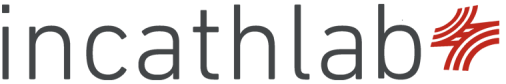 Rocio Reina
Communications Coordinator

Stanmed
15 Boulevard Grawitz
13016 Marseille, France
www.incathlab.com

Phone : +33 782 98 66 81 
skype : reina.rocio 